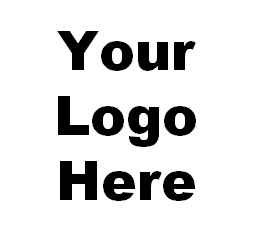 [Company Name]Sales Call ChecklistVersion 0.0[Date published]Presented by:[Presenter's name]Sales Call ChecklistSales Call ChecklistAccount detailsAccount detailsAccount detailsAccount detailsAccount nameProject or opportunityProject or opportunityPhone numberCoho VineyardProvide plastic sampling cups for vineyard toursProvide plastic sampling cups for vineyard tours(789) 555-0134LocationPrimary contactPrimary contactCall dateSharon SalavariaSharon SalavariaTuesday, July 27, 2008Account executiveBusiness development directorBusiness development directorCall timeMarc FaeberKim AbercrombieKim Abercrombie2:00 P.M.Call purpose and expected outcomeCall purpose and expected outcomeCall purpose and expected outcomeCall purpose and expected outcomeSecure an order for plastic sampling cups. Customer needs 500,000 per quarter. Our goal is to get a commitment for next quarter's order, which will be delivered before August 10, 2008.Secure an order for plastic sampling cups. Customer needs 500,000 per quarter. Our goal is to get a commitment for next quarter's order, which will be delivered before August 10, 2008.Secure an order for plastic sampling cups. Customer needs 500,000 per quarter. Our goal is to get a commitment for next quarter's order, which will be delivered before August 10, 2008.Secure an order for plastic sampling cups. Customer needs 500,000 per quarter. Our goal is to get a commitment for next quarter's order, which will be delivered before August 10, 2008.Customer participants(name, title, role)Customer participants(name, title, role)Our company participants(name, title, role)Our company participants(name, title, role)Sharon Salavaria, buyerChris Cannon, VPSharon Salavaria, buyerChris Cannon, VPMarc Faeber, account executiveKim Abercrombie, directorMarc Faeber, account executiveKim Abercrombie, directorPlanned agenda (include our business value and client industry issues)Planned agenda (include our business value and client industry issues)Planned agenda (include our business value and client industry issues)Planned agenda (include our business value and client industry issues)Introductions Objectives Product overviewCapabilitiesIntroductions Objectives Product overviewCapabilitiesSamples and demonstrationsQuestion and answerNext stepsSamples and demonstrationsQuestion and answerNext stepsCompetitive issues and obstaclesCompetitive issues and obstaclesRequired resources and advance preparationRequired resources and advance preparationCurrent vendor has established strong relationship.Chris Cannon is hard to get to know.Current vendor has established strong relationship.Chris Cannon is hard to get to know.Need samples for the call.Take invitation to company golf invitational.Make sure brochures are back from the printer.Need samples for the call.Take invitation to company golf invitational.Make sure brochures are back from the printer.Account detailsAccount detailsAccount detailsAccount detailsAccount nameProject or opportunityProject or opportunityPhone numberLocationPrimary contactPrimary contactCall dateAccount executiveBusiness development directorBusiness development directorCall timeCall purpose and expected outcomeCall purpose and expected outcomeCall purpose and expected outcomeCall purpose and expected outcomeCustomer participants(name, title, role)Customer participants(name, title, role)Our company participants(name, title, role)Our company participants(name, title, role)Planned agenda (include our business value and client industry issues)Planned agenda (include our business value and client industry issues)Planned agenda (include our business value and client industry issues)Planned agenda (include our business value and client industry issues)Competitive issues and obstaclesCompetitive issues and obstaclesRequired resources and advance preparationRequired resources and advance preparation